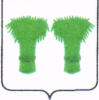 РОССИЙСКАЯ ФЕДЕРАЦИЯКОСТРОМСКАЯ ОБЛАСТЬАДМИНИСТРАЦИЯ КАДЫЙСКОГО МУНИЦИПАЛЬНОГО РАЙОНАПОСТАНОВЛЕНИЕ« 20»      ноября  2018  года                                                                          №  402 Об утверждении программы профилактики нарушений обязательных требований в сфере обеспечения сохранности автомобильных дорог местного значения вне границ населенных пунктов в границах Кадыйского муниципального района Костромской области  на 2019 год              В соответствии со статьей 8.2 Федерального закона от 26 декабря 2008 года №294-ФЗ «О защите прав юридических и индивидуальных предпринимателей при осуществлении государственного контроля (надзора) и муниципального контроля»,  в целях осуществления администрацией Кадыйского муниципального района Костромской области функции по муниципальному контролю за сохранностью автомобильных дорог местного значения вне границ населенных пунктов в границах Кадыйского муниципального района Костромской области, предупреждения нарушений обязательных требований, устранения причин, факторов и условий, способствующих нарушениям обязательных требований, руководствуясь Уставом муниципального образования  Кадыйский муниципальный район Костромской области,ПОСТАНОВЛЯЮ:             1. Утвердить прилагаемую программу  профилактики нарушений обязательных требований в сфере обеспечения сохранности автомобильных дорог местного значения вне границ населенных пунктов в границах Кадыйского муниципального района Костромской области на 2019 год.             2. Контроль за исполнением настоящего постановления возложить на первого заместителя главы администрации.             3.   Настоящее постановление  вступает в силу со дня его официального опубликования. Глава администрацииКадыйского муниципального района                                            В.В.ЗайцевПриложениеУтвержденаПостановлением администрацииКадыйского муниципального районаКостромской областиот  20 ноября  2018 года № 402    Программапрофилактики нарушений обязательных требований в сфере обеспечения сохранности автомобильных дорог местного значения вне границ населенных пунктов в границах Кадыйского муниципального района Костромской области на 2019 год 1. Общие положения     1.1. Программа профилактики нарушений обязательных требований в сфере обеспечения сохранности автомобильных дорог местного значения вне границ населенных пунктов в границах Кадыйского муниципального района Костромской области (далее Программа) разработана в соответствии с Федеральным законом от 26 декабря 2008 года № 294-ФЗ «О защите прав юридических и индивидуальных предпринимателей при осуществлении государственного контроля (надзора) и муниципального контроля».    1.2. Целью Программы  является уменьшение количества правонарушений, совершаемых хозяйствующими субъектами в области сохранности автомобильных дорог местного значения вне границ населенных пунктов в границах Кадыйского муниципального района Костромской области.     1.3. Задачей Программы является создание системы профилактики правонарушений в области сохранности автомобильных дорог местного значения вне границ населенных пунктов в границах Кадыйского муниципального района Костромской области, направленной на выявление и устранение причин и условий, способствующих совершению правонарушений, правового информирования путем доведения до хозяйствующих субъектов посредством размещения на информационном сайте в сети «Интернет» нормативно-правовой базы в сфере сохранности автомобильных дорог местного значения вне границ населенных пунктов в границах Кадыйского муниципального района Костромской области.    1.4. Срок реализации Программы 2019 год.    1.5. Ожидаемым результатом от реализации Программы является повышение эффективности системы профилактики, повышение уровня правовой грамотности хозяйствующих субъектов в области сохранности автомобильных дорог местного значения вне границ населенных пунктов в границах Кадыйского муниципального района Костромской области.2. План-график профилактических мероприятий№ п/пНаименование мероприятияОтветственный исполнительСрок исполнения1Размещение на официальном сайте Администрации Кадыйского муниципального района  в сети "Интернет" перечень нормативных правовых актов или их отдельных частей, содержащих обязательные требования, соблюдение которых оценивается при проведении муниципального контроля за обеспечением сохранности автомобильных дорог местного значения вне границ населенных пунктов в границах Кадыйского муниципального района Костромской области, а также текстов соответствующих нормативных правовых актовОтдел архитектуры, строительства, ЖКХ, дорожного хозяйства, транспорта, природных ресурсов и охраны окружающей среды администрации Кадыйского муниципального районаПостоянноПоддержание в актуальном состоянии размещенных на официальном сайте Администрации Кадыйского муниципального района в сети Интернет текстов нормативных правовых актов или их отдельных частей, содержащих обязательные требования, соблюдение которых оценивается при проведении муниципального контроля за обеспечением сохранности автомобильных дорог местного значения вне границ населенных пунктов в границах Кадыйского муниципального района Костромской области.Отдел архитектуры, строительства, ЖКХ, дорожного хозяйства, транспорта, природных ресурсов и охраны окружающей среды администрации Кадыйского муниципального районаПостоянноИнформирование юридических лиц, индивидуальных предпринимателей по вопросам соблюдения обязательных требований, в том числе посредством разработки и опубликования руководств по соблюдению обязательных требований, проведения семинаров и конференций, разъяснительной работы в средствах массовой информации и иными способами. В случае изменения обязательных подготовка и распространение комментариев о содержании новых нормативных правовых актов, устанавливающих обязательные требования, внесенных изменениях в действующие акты, сроках и порядке вступления их в действие, а также рекомендации о проведении необходимых организационных, технических мероприятий, направленных на внедрение и обеспечение соблюдения обязательных требованийОтдел архитектуры, строительства, ЖКХ, дорожного хозяйства, транспорта, природных ресурсов и охраны окружающей среды администрации Кадыйского муниципального районаПостоянноИнформирование подконтрольных субъектов о планируемых и проведенных проверках путем размещения информации в Федеральной государственной информационной системе «Единый реестр проверок»Отдел архитектуры, строительства, ЖКХ, дорожного хозяйства, транспорта, природных ресурсов и охраны окружающей среды администрации Кадыйского муниципального районаПостоянноРазмещение на сайте Администрации Кадыйского муниципального района в сети Интернет перечня наиболее часто встречающихся в деятельности подконтрольных субъектов нарушений обязательных требованийОтдел архитектуры, строительства, ЖКХ, дорожного хозяйства, транспорта, природных ресурсов и охраны окружающей среды администрации Кадыйского муниципального районадекабрьРазмещение на сайте Администрации Кадыйского муниципального района Костромской области в сети Интернет информации о результатах осуществления муниципального контроля за обеспечением сохранности автомобильных дорог местного значения вне границ населенных пунктов в границах Кадыйского муниципального района Костромской области.Отдел архитектуры, строительства, ЖКХ, дорожного хозяйства, транспорта, природных ресурсов и охраны окружающей среды администрации Кадыйского муниципального районаежеквартальноОбобщение и размещение  на сайте администрации Кадыйского муниципального района в сети Интернет практики осуществления муниципального контроля за обеспечением сохранности автомобильных дорог местного значения вне границ населенных пунктов в границах Кадыйского муниципального района Костромской области, с указанием наиболее часто встречающихся случаев нарушений требований законодательства в области сохранности автомобильных дорог местного значения вне границ населенных пунктов в границах Кадыйского муниципального района Костромской области с рекомендациями в отношении мер, которые должны приниматься юридическими лицами, индивидуальными предпринимателями, гражданами, органами государственной власти и органами местного самоуправления, в целях недопущения таких нарушенийОтдел архитектуры, строительства, ЖКХ, дорожного хозяйства, транспорта, природных ресурсов и охраны окружающей среды администрации Кадыйского муниципального районапо мере необходимостиВыдача предостережений о недопустимости нарушения обязательных требований законодательства в области сохранности автомобильных дорог местного значения вне границ населенных пунктов в границах Кадыйского муниципального района Костромской области в соответствии с частями 5-7 статьи 8.2 Федерального закона от 26 декабря 2008 года №294-ФЗ «О защите прав юридических и индивидуальных предпринимателей при осуществлении государственного контроля (надзора) и муниципального контроля»Отдел архитектуры, строительства, ЖКХ, дорожного хозяйства, транспорта, природных ресурсов и охраны окружающей среды администрации Кадыйского муниципального районапо мере необходимости